Alta California Here We Come!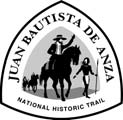 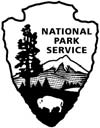 3rd – 4th Grade Lesson PlanJuan Bautista de Anza National Historic TrailObjectivesRecognize the benefits of moving from Mexico to CaliforniaExperience the hardships of traveling for eight monthsGrade Levels & Time AllocationGrades 3rd & 4th45 to 60 minutesStandardsKey Vocabulary & People of InterestExpeditionColonizationPresidioCultivationJuan Bautista de AnzaFather Pedro FontChumash, Gabrielino, and Yuma Native AmericansResourcesJuan Bautista de Anza National Historic Trail, http:www.nps.gov/juba/Guerrero Vladimir. The Anza Trail and the Settling of California. Berkeley: Heyday Books, 2006.Materials (available at www.nps.gov/juba/forteachers )Lesson PlanPre & Post QuizPowerPoint presentationPowerPoint teacher script/notesCopies of student mapIntroductionDetails about the expedition are located in the PowerPoint teacher script/notes fileAlternatively, one can create overhead transparencies or hard copies of the PowerPoint for instructionSlides 2, 3, & 4 pertain to the essential question of the journey: How is moving to San Francisco better than staying in Mexico?Slide 5 through 10 give information on Anza and expedition membersGuided PracticeJourney is presented in 4 sections, each consisting of information, map, and questionTeacher conducts pre-quizTeacher presents information for that section of the journeyTeacher presents that section’s map, as students find and draw the route presented on the PowerPoint map to the map on their desksTeach instructs students to cut out and glue related symbol in corresponding box on student mapTeach leads discussion regarding the question presented to the class in the PowerPointTeacher conducts post-quizIndependent PracticeThe beginning of the lesson will require some help from the teacher in the areas of drawing the trail lines and gluing the corresponding symbols. However, as the lesson progresses, it is recommended that the instructor use their discretion in assisting the learner.AssessmentAnecdotal points for oral answer to discussion questionsCompleted student map worksheet (10 points)Pre & post quiz (20 points)HomeworkStudents may visit www.anzajuniorranger.org to become a Junior Ranger for the National Park Service. This is an engaging educational opportunity that will build upon and expand a student’s understanding of the lesson.English Language Learner ExtensionThe lesson is designed to have simple graphics, text, and language to appeal to all learners. Educators are encouraged to take advantage of this opportunity to incorporate some “realia” (artifacts) into the lesson. Another way of incorporating realia is through pictures. For example, a graphical representation of a mule might help a student understand the concept of a “muleteer.”GATE for Advanced Learner ExtensionResearch report on any of the key figures in the expeditionWrite a summary for one of the sections of the tripCreate a journal from civilian member’s perspectiveCreate a graphic representation of a presidioWritten report on the field tripComplete Anza Junior Ranger Program (if not opted by teacher for homework)For Additional Information:Juan Bautista de Anza National Historic Trail juba_info@nps.govwww.nps.gov/jubaJuan Bautista de Anza NHT – Alta California Here We Come!	3 of 3